JONALYN 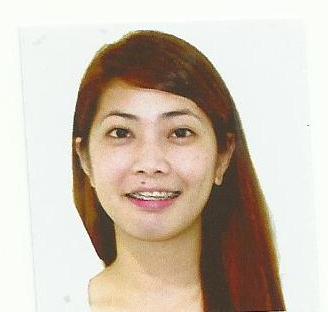 E-mail: jonalyn.348202@2freemail.com OBJECTIVESTo be a part of an organization that offers challenge and recognition wherein I can be of service and contribute for the continuous success of the company with my acquired experience and education.EMPLOYMENT HISTORY AND DESCRIPTIONReceptionist and Secretary (November 2016 – Present)Sand Star General Trading LLC.Dubai, UAEWelcomes visitors by greeting them, in person or on the telephone.Answering, screening and forwarding any incoming calls while providing basic information when needed. Receiving and sorting daily mails/deliveries/couriers.Keeping records of materials in files and computer for future reference.Check import/export documentation to determine cargo contents and compute the total bill.Determine method of shipment and prepare bills of landing, invoices, and other shipping documents.Directly participate in cargo loading in order to ensure completeness of load and weight.Administrative Assistant (May 2014 – November 2016)Abdul Rahim Mohammed Awal General Trading LLC.Dubai, UAEKeep records of materials filed or removed, using logbooks or computers.Perform general office duties such as typing, operating office machines, and sorting mail.Track materials removed from files in order to ensure that borrowed files are returned.Find and retrieve information from files in response to requests from authorized users.Scan or read incoming materials in order to determine how and where they should be classified or filed.Check import/export documentation to determine cargo contents and compute the total bill.Determine method of shipment and prepare bills of landing, invoices, and other shipping documents.Directly participate in cargo loading in order to ensure completeness of load and weight.	Online English Teacher (December 2012 – March 2013)Kamehachi CorporationLingayen Pangasinan, PhilippinesTeach English to students who speak foreign languages	Teachers often combine basic studies with real-life interactions involving language use in different situations, such as shopping, schooling, job hunting or working with English-speaking co-workers.Sales Representative (March 2013 – September 2013)Gadget CentralDagupan City Pangasinan, PhilippinesSales representatives sell retail products, goods and services to customers.Work to find new sales leads, through business directories, client referrals.Promote the company salesAdministrative Assistant (September 2013 – April 2013)BHF Corporation – Service CenterUrdaneta City Pangasinan, PhilippinesKeep records of materials filed or removed, using logbooks or computers.Perform general office duties such as typing, operating office machines, and sorting mail.Track materials removed from files in order to ensure that borrowed files are returned.Find and retrieve information from files in response to requests from authorized users.Scan or read incoming materials in order to determine how and where they should be classified or filed.Resolve administrative problems and inquiries.Maintain office supply inventories and equipments.PERSONAL DATACivil Status:		SingleDate of Birth:		September 1, 1989Age:			27Height:		5’6”Weight:		65 kgs.Religion:		Iglesia Ni CristoNationality:		FilipinoVisa Status:		Employment VisaEDUCATIONAL ATTAINMENTBachelor of Science in Nursing                       University of Luzon - PhilippinesApril 2012SKILLSComputer Literate(MS word, excel) Flexible and Willing to face challengesWilling to Any Course Related WorkVery Good Communication SkillsCharacter References are available if needed.I hereby certify that all information provided here is true and correct to the best of my knowledge.
